ESTACIONES CHARLANTES DE CIFRADOSCifrados por SustituciónDescripción: Un cifrado por sustitución toma un mensaje en texto plano y cambia cada letra por otra letra o símbolo.3 Datos / Estadísticas / Características:La “clave” del cifrado César representa cuántos espacios debe girar el alfabeto.Los patrones de letras dobles, las palabras de una letra y la colocación de vocales hacen que este método sea vulnerable.Susceptible a ataques de fuerza bruta y análisis de frecuencia.https://www.csfieldguide.org.nz/en/chapters/coding-encryption/substitution-ciphers/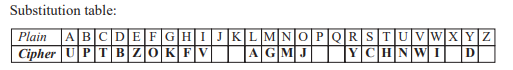 Ejemplos:https://en.wikipedia.org/wiki/Substitution_cipher Cifrado César 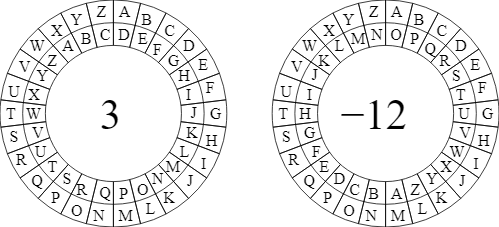 Imagen acreditada a https://cscx.org/caesar Cifrado Atbashhttps://en.wikipedia.org/wiki/Pigpen_cipher Información sobre la seguridad: https://en.wikipedia.org/wiki/Substitution_cipher#SecurityAplicaciones:Pasando notas secretas a tus amigos en la escuelaNo apto para:Transacciones monetariasSecretos comercialesInformación clasificadaCualquier cosa relacionada con la salud/seguridad u otra información personalSustitución LingüísticaLa sustitución lingüística es un método para proteger información sensible comunicándose en un idioma desconocido para los interceptores.Datos / Estadísticas / Características:Depende de que el lenguaje cifrado sea secretoEjemplo: “...miembros del servicio de Estados Unidos durante las Guerras Mundiales que usaron su conocimiento de las lenguas nativas americanas como base para transmitir mensajes codificados” (de https://en.wikipedia.org/wiki/Code_talker).Aplicaciones:Conversaciones informalesInvasiones alienígenasContrainteligenciaLimitaciones:Tras el éxito de los locutores de claves en la Segunda Guerra Mundial, es mucho más difícil llevar esto a cabo en escenarios de alto perfil.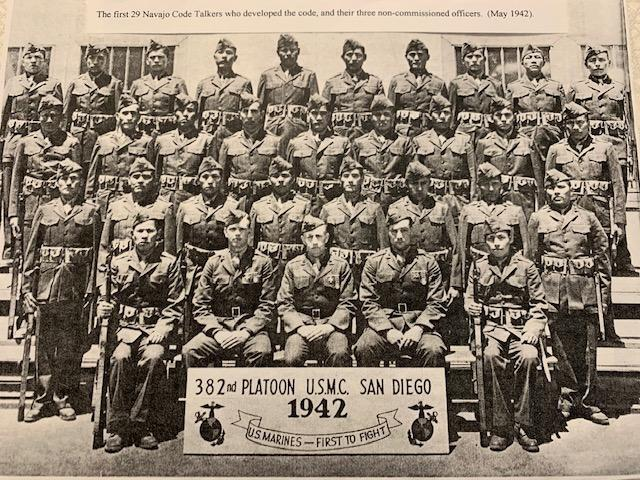 https://fronterasdesk.org/content/1005301/navajo-code-talkers-miracle-ended-world-war-ii                           https://www.nationalww2museum.org/war/articles/american-indian-code-talkers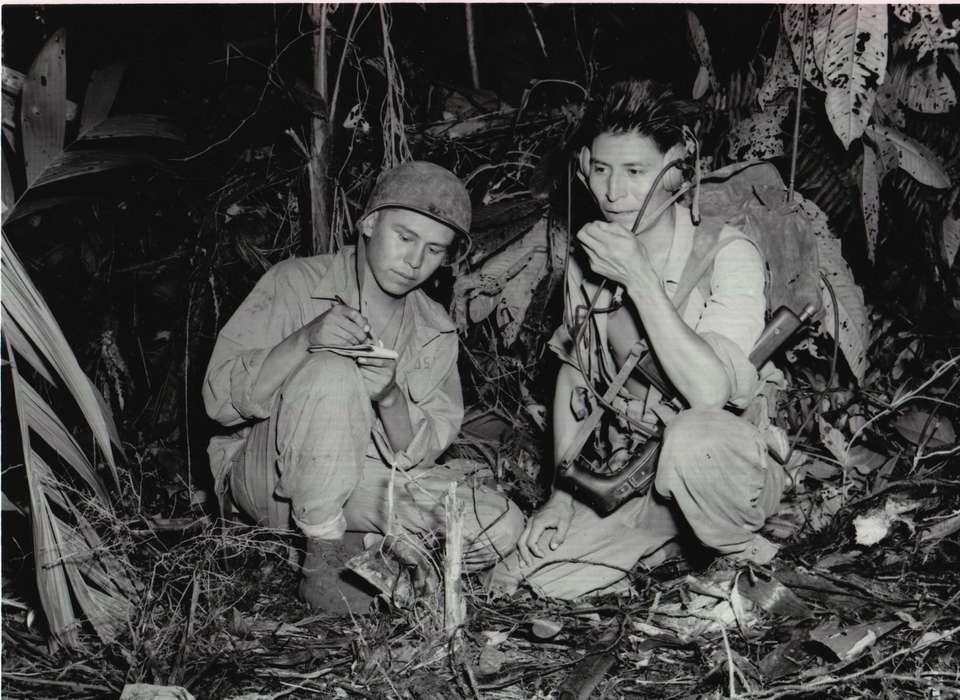 Cifrado SimétricoEl cifrado simétrico usa un secreto compartido entre dos usuarios como clave para cifrar los datos. Es “simétrico” porque cada persona en la comunicación usa la clave para codificar y descodificar los mensajes.https://www.csfieldguide.org.nz/en/chapters/coding-encryption/storing-passwords-securely/ Ejemplos:https://en.wikipedia.org/wiki/One-time_pad Algunos ejemplos de algoritmos de clave simétrica conocidos son Twofish, Serpent, AES (Rijndael), Camellia, Salsa20, ChaCha20, Blowfish, CAST5, Kuznyechik, RC4, DES, 3DES, Skipjack, Safer y IDEA. (de https://en.wikipedia.org/wiki/Symmetric-key_algorithm#Implementations)Aplicaciones:Firmas digitalesCifrado de datosComunicaciónLimitaciones:Proteger un único secreto compartido es difícil debido a los hackers y a la forma en que prolifera la información en Internet.Romper el cifrado simétrico recibe mucha atención e interés por parte de los hackers. Hay muchas herramientas y técnicas disponibles para ayudar a "descubrir" el secreto compartido.Establecer un secreto compartido requiere una forma preexistente y segura de comunicarse.Cifrado Asimétrico (también conocido como criptografía de clase pública)El cifrado asimétrico usa una combinación de claves privadas y públicas de dos partes para cifrar datos. Es “asimétrico” porque cada persona que participa en la comunicación usa una clave distinta para codificar y descodificar los mensajes.https://www.csfieldguide.org.nz/en/chapters/coding-encryption/the-key-distribution-problem/ Datos / Estadísticas / Características:Cualquiera puede usar la clave pública para cifrar.Sólo el poseedor de la clave privada puede descifrar un mensaje codificado.Ejemplos:Intercambio de claves Diffie-HellmanAlgoritmo de cifrado RSACriptografía de curva elípticaAplicaciones:Seguridad en Internet. Casi toda la seguridad en Internet se implementa con criptografía de clave pública.Firmas digitales robustasMoneda digitalLimitaciones:Puede ser difícil de entenderMantener a salvo las claves privadas puede ser difícil